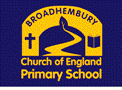 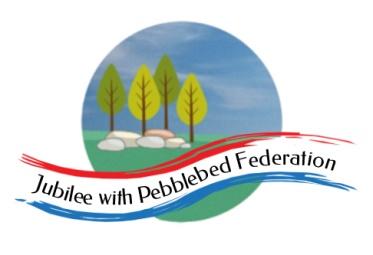                             Class 2 Home Learning for the week beginning 19th October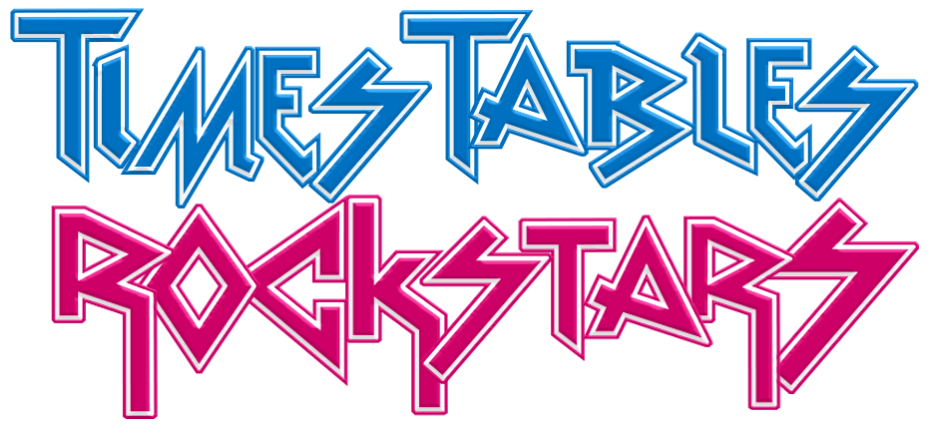 Spelling (30 mins)Reading (30 mins)Writing (1 hour)Writing (1 hour)Maths (45 mins)                                        when finishedAfternoon Project                              Monday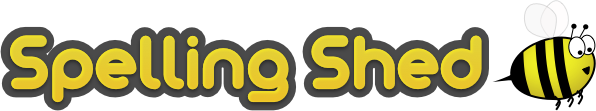 https://www.edshed.com/en-gb/login 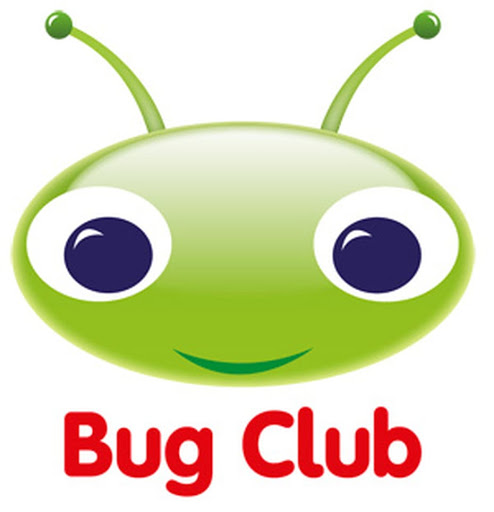 https://www.activelearnprimary.co.uk/login?c=0 Children normally with Miss Watts and Stellahttps://classroom.thenational.academy/lessons/to-write-an-information-text-part-1-6rr3et Children normally with Miss Watts and Miss Richardshttps://classroom.thenational.academy/lessons/to-develop-a-rich-understanding-of-words-associated-with-the-jungle-part-1-6wu3gt Children normally with Miss Watts and Stellahttps://classroom.thenational.academy/lessons/to-write-an-information-text-part-1-6rr3et Children normally with Miss Watts and Miss Richardshttps://classroom.thenational.academy/lessons/to-develop-a-rich-understanding-of-words-associated-with-the-jungle-part-1-6wu3gt Children that do maths in the piano roomhttps://classroom.thenational.academy/lessons/adding-and-subtracting-ones-from-a-2-digit-number-60wkar Year 3https://classroom.thenational.academy/lessons/adding-and-subtracting-1-digit-numbers-tofrom-3-digit-numbers-68uk4e Year 4https://classroom.thenational.academy/lessons/adding-using-the-column-method-when-multiple-columns-require-regrouping-cmwpcr Year 5https://classroom.thenational.academy/lessons/adding-using-the-column-method-6wt64c Year 6https://classroom.thenational.academy/lessons/problem-solving-using-the-column-method-c8up6c Sciencehttps://classroom.thenational.academy/lessons/how-much-do-we-rely-on-electricity-cnhkct  Mondayhttps://www.edshed.com/en-gb/login https://www.activelearnprimary.co.uk/login?c=0 Children normally with Miss Watts and Stellahttps://classroom.thenational.academy/lessons/to-write-an-information-text-part-1-6rr3et Children normally with Miss Watts and Miss Richardshttps://classroom.thenational.academy/lessons/to-develop-a-rich-understanding-of-words-associated-with-the-jungle-part-1-6wu3gt Children normally with Miss Watts and Stellahttps://classroom.thenational.academy/lessons/to-write-an-information-text-part-1-6rr3et Children normally with Miss Watts and Miss Richardshttps://classroom.thenational.academy/lessons/to-develop-a-rich-understanding-of-words-associated-with-the-jungle-part-1-6wu3gt Children that do maths in the piano roomhttps://classroom.thenational.academy/lessons/adding-and-subtracting-ones-from-a-2-digit-number-60wkar Year 3https://classroom.thenational.academy/lessons/adding-and-subtracting-1-digit-numbers-tofrom-3-digit-numbers-68uk4e Year 4https://classroom.thenational.academy/lessons/adding-using-the-column-method-when-multiple-columns-require-regrouping-cmwpcr Year 5https://classroom.thenational.academy/lessons/adding-using-the-column-method-6wt64c Year 6https://classroom.thenational.academy/lessons/problem-solving-using-the-column-method-c8up6c Sciencehttps://classroom.thenational.academy/lessons/how-much-do-we-rely-on-electricity-cnhkct  Mondayhttps://www.edshed.com/en-gb/login https://www.activelearnprimary.co.uk/login?c=0 Children normally with Miss Watts and Stellahttps://classroom.thenational.academy/lessons/to-write-an-information-text-part-1-6rr3et Children normally with Miss Watts and Miss Richardshttps://classroom.thenational.academy/lessons/to-develop-a-rich-understanding-of-words-associated-with-the-jungle-part-1-6wu3gt Children normally with Miss Watts and Stellahttps://classroom.thenational.academy/lessons/to-write-an-information-text-part-1-6rr3et Children normally with Miss Watts and Miss Richardshttps://classroom.thenational.academy/lessons/to-develop-a-rich-understanding-of-words-associated-with-the-jungle-part-1-6wu3gt Children that do maths in the piano roomhttps://classroom.thenational.academy/lessons/adding-and-subtracting-ones-from-a-2-digit-number-60wkar Year 3https://classroom.thenational.academy/lessons/adding-and-subtracting-1-digit-numbers-tofrom-3-digit-numbers-68uk4e Year 4https://classroom.thenational.academy/lessons/adding-using-the-column-method-when-multiple-columns-require-regrouping-cmwpcr Year 5https://classroom.thenational.academy/lessons/adding-using-the-column-method-6wt64c Year 6https://classroom.thenational.academy/lessons/problem-solving-using-the-column-method-c8up6c Sciencehttps://classroom.thenational.academy/lessons/how-much-do-we-rely-on-electricity-cnhkct  Mondayhttps://www.edshed.com/en-gb/login https://www.activelearnprimary.co.uk/login?c=0 Children normally with Miss Watts and Stellahttps://classroom.thenational.academy/lessons/to-write-an-information-text-part-1-6rr3et Children normally with Miss Watts and Miss Richardshttps://classroom.thenational.academy/lessons/to-develop-a-rich-understanding-of-words-associated-with-the-jungle-part-1-6wu3gt Children normally with Miss Watts and Stellahttps://classroom.thenational.academy/lessons/to-write-an-information-text-part-1-6rr3et Children normally with Miss Watts and Miss Richardshttps://classroom.thenational.academy/lessons/to-develop-a-rich-understanding-of-words-associated-with-the-jungle-part-1-6wu3gt Children that do maths in the piano roomhttps://classroom.thenational.academy/lessons/adding-and-subtracting-ones-from-a-2-digit-number-60wkar Year 3https://classroom.thenational.academy/lessons/adding-and-subtracting-1-digit-numbers-tofrom-3-digit-numbers-68uk4e Year 4https://classroom.thenational.academy/lessons/adding-using-the-column-method-when-multiple-columns-require-regrouping-cmwpcr Year 5https://classroom.thenational.academy/lessons/adding-using-the-column-method-6wt64c Year 6https://classroom.thenational.academy/lessons/problem-solving-using-the-column-method-c8up6c Sciencehttps://classroom.thenational.academy/lessons/how-much-do-we-rely-on-electricity-cnhkct  Mondayhttps://www.edshed.com/en-gb/login https://www.activelearnprimary.co.uk/login?c=0 Children normally with Miss Watts and Stellahttps://classroom.thenational.academy/lessons/to-write-an-information-text-part-1-6rr3et Children normally with Miss Watts and Miss Richardshttps://classroom.thenational.academy/lessons/to-develop-a-rich-understanding-of-words-associated-with-the-jungle-part-1-6wu3gt Children normally with Miss Watts and Stellahttps://classroom.thenational.academy/lessons/to-write-an-information-text-part-1-6rr3et Children normally with Miss Watts and Miss Richardshttps://classroom.thenational.academy/lessons/to-develop-a-rich-understanding-of-words-associated-with-the-jungle-part-1-6wu3gt Children that do maths in the piano roomhttps://classroom.thenational.academy/lessons/adding-and-subtracting-ones-from-a-2-digit-number-60wkar Year 3https://classroom.thenational.academy/lessons/adding-and-subtracting-1-digit-numbers-tofrom-3-digit-numbers-68uk4e Year 4https://classroom.thenational.academy/lessons/adding-using-the-column-method-when-multiple-columns-require-regrouping-cmwpcr Year 5https://classroom.thenational.academy/lessons/adding-using-the-column-method-6wt64c Year 6https://classroom.thenational.academy/lessons/problem-solving-using-the-column-method-c8up6c Sciencehttps://classroom.thenational.academy/lessons/how-much-do-we-rely-on-electricity-cnhkct  Mondayhttps://www.edshed.com/en-gb/login https://www.activelearnprimary.co.uk/login?c=0 Children normally with Miss Watts and Stellahttps://classroom.thenational.academy/lessons/to-write-an-information-text-part-1-6rr3et Children normally with Miss Watts and Miss Richardshttps://classroom.thenational.academy/lessons/to-develop-a-rich-understanding-of-words-associated-with-the-jungle-part-1-6wu3gt Children normally with Miss Watts and Stellahttps://classroom.thenational.academy/lessons/to-write-an-information-text-part-1-6rr3et Children normally with Miss Watts and Miss Richardshttps://classroom.thenational.academy/lessons/to-develop-a-rich-understanding-of-words-associated-with-the-jungle-part-1-6wu3gt Children that do maths in the piano roomhttps://classroom.thenational.academy/lessons/adding-and-subtracting-ones-from-a-2-digit-number-60wkar Year 3https://classroom.thenational.academy/lessons/adding-and-subtracting-1-digit-numbers-tofrom-3-digit-numbers-68uk4e Year 4https://classroom.thenational.academy/lessons/adding-using-the-column-method-when-multiple-columns-require-regrouping-cmwpcr Year 5https://classroom.thenational.academy/lessons/adding-using-the-column-method-6wt64c Year 6https://classroom.thenational.academy/lessons/problem-solving-using-the-column-method-c8up6c Sciencehttps://classroom.thenational.academy/lessons/how-much-do-we-rely-on-electricity-cnhkct  Mondayhttps://www.edshed.com/en-gb/login https://www.activelearnprimary.co.uk/login?c=0 Children normally with Miss Watts and Stellahttps://classroom.thenational.academy/lessons/to-write-an-information-text-part-1-6rr3et Children normally with Miss Watts and Miss Richardshttps://classroom.thenational.academy/lessons/to-develop-a-rich-understanding-of-words-associated-with-the-jungle-part-1-6wu3gt Children normally with Miss Watts and Stellahttps://classroom.thenational.academy/lessons/to-write-an-information-text-part-1-6rr3et Children normally with Miss Watts and Miss Richardshttps://classroom.thenational.academy/lessons/to-develop-a-rich-understanding-of-words-associated-with-the-jungle-part-1-6wu3gt Children that do maths in the piano roomhttps://classroom.thenational.academy/lessons/adding-and-subtracting-ones-from-a-2-digit-number-60wkar Year 3https://classroom.thenational.academy/lessons/adding-and-subtracting-1-digit-numbers-tofrom-3-digit-numbers-68uk4e Year 4https://classroom.thenational.academy/lessons/adding-using-the-column-method-when-multiple-columns-require-regrouping-cmwpcr Year 5https://classroom.thenational.academy/lessons/adding-using-the-column-method-6wt64c Year 6https://classroom.thenational.academy/lessons/problem-solving-using-the-column-method-c8up6c Sciencehttps://classroom.thenational.academy/lessons/how-much-do-we-rely-on-electricity-cnhkct  Tuesdayhttps://www.edshed.com/en-gb/login https://www.activelearnprimary.co.uk/login?c=0 Children normally with Miss Watts and Stellahttps://classroom.thenational.academy/lessons/to-write-an-information-text-part-2-74u3ct Children normally with Miss Watts and Miss Richardshttps://classroom.thenational.academy/lessons/to-develop-vocabulary-to-describe-the-portia-spider-6xjk2c Children normally with Miss Watts and Stellahttps://classroom.thenational.academy/lessons/to-write-an-information-text-part-2-74u3ct Children normally with Miss Watts and Miss Richardshttps://classroom.thenational.academy/lessons/to-develop-vocabulary-to-describe-the-portia-spider-6xjk2c Children that do maths in the piano roomhttps://classroom.thenational.academy/lessons/adding-and-subtracting-multiples-of-ten-64wp8c Year 3https://classroom.thenational.academy/lessons/adding-multiples-of-10-to-3-digit-numbers-cgwp6d Year 4https://classroom.thenational.academy/lessons/subtracting-using-the-column-method-6mr38r Year 5https://classroom.thenational.academy/lessons/subtracting-using-the-column-method-6xj32d Year 6https://classroom.thenational.academy/lessons/solving-multi-step-addition-and-subtraction-problems-ctk66d REhttps://classroom.thenational.academy/lessons/who-is-brahman-to-hindus-65k30d Tuesdayhttps://www.edshed.com/en-gb/login https://www.activelearnprimary.co.uk/login?c=0 Children normally with Miss Watts and Stellahttps://classroom.thenational.academy/lessons/to-write-an-information-text-part-2-74u3ct Children normally with Miss Watts and Miss Richardshttps://classroom.thenational.academy/lessons/to-develop-vocabulary-to-describe-the-portia-spider-6xjk2c Children normally with Miss Watts and Stellahttps://classroom.thenational.academy/lessons/to-write-an-information-text-part-2-74u3ct Children normally with Miss Watts and Miss Richardshttps://classroom.thenational.academy/lessons/to-develop-vocabulary-to-describe-the-portia-spider-6xjk2c Children that do maths in the piano roomhttps://classroom.thenational.academy/lessons/adding-and-subtracting-multiples-of-ten-64wp8c Year 3https://classroom.thenational.academy/lessons/adding-multiples-of-10-to-3-digit-numbers-cgwp6d Year 4https://classroom.thenational.academy/lessons/subtracting-using-the-column-method-6mr38r Year 5https://classroom.thenational.academy/lessons/subtracting-using-the-column-method-6xj32d Year 6https://classroom.thenational.academy/lessons/solving-multi-step-addition-and-subtraction-problems-ctk66d REhttps://classroom.thenational.academy/lessons/who-is-brahman-to-hindus-65k30d Tuesdayhttps://www.edshed.com/en-gb/login https://www.activelearnprimary.co.uk/login?c=0 Children normally with Miss Watts and Stellahttps://classroom.thenational.academy/lessons/to-write-an-information-text-part-2-74u3ct Children normally with Miss Watts and Miss Richardshttps://classroom.thenational.academy/lessons/to-develop-vocabulary-to-describe-the-portia-spider-6xjk2c Children normally with Miss Watts and Stellahttps://classroom.thenational.academy/lessons/to-write-an-information-text-part-2-74u3ct Children normally with Miss Watts and Miss Richardshttps://classroom.thenational.academy/lessons/to-develop-vocabulary-to-describe-the-portia-spider-6xjk2c Children that do maths in the piano roomhttps://classroom.thenational.academy/lessons/adding-and-subtracting-multiples-of-ten-64wp8c Year 3https://classroom.thenational.academy/lessons/adding-multiples-of-10-to-3-digit-numbers-cgwp6d Year 4https://classroom.thenational.academy/lessons/subtracting-using-the-column-method-6mr38r Year 5https://classroom.thenational.academy/lessons/subtracting-using-the-column-method-6xj32d Year 6https://classroom.thenational.academy/lessons/solving-multi-step-addition-and-subtraction-problems-ctk66d REhttps://classroom.thenational.academy/lessons/who-is-brahman-to-hindus-65k30d Tuesdayhttps://www.edshed.com/en-gb/login https://www.activelearnprimary.co.uk/login?c=0 Children normally with Miss Watts and Stellahttps://classroom.thenational.academy/lessons/to-write-an-information-text-part-2-74u3ct Children normally with Miss Watts and Miss Richardshttps://classroom.thenational.academy/lessons/to-develop-vocabulary-to-describe-the-portia-spider-6xjk2c Children normally with Miss Watts and Stellahttps://classroom.thenational.academy/lessons/to-write-an-information-text-part-2-74u3ct Children normally with Miss Watts and Miss Richardshttps://classroom.thenational.academy/lessons/to-develop-vocabulary-to-describe-the-portia-spider-6xjk2c Children that do maths in the piano roomhttps://classroom.thenational.academy/lessons/adding-and-subtracting-multiples-of-ten-64wp8c Year 3https://classroom.thenational.academy/lessons/adding-multiples-of-10-to-3-digit-numbers-cgwp6d Year 4https://classroom.thenational.academy/lessons/subtracting-using-the-column-method-6mr38r Year 5https://classroom.thenational.academy/lessons/subtracting-using-the-column-method-6xj32d Year 6https://classroom.thenational.academy/lessons/solving-multi-step-addition-and-subtraction-problems-ctk66d REhttps://classroom.thenational.academy/lessons/who-is-brahman-to-hindus-65k30d Tuesdayhttps://www.edshed.com/en-gb/login https://www.activelearnprimary.co.uk/login?c=0 Children normally with Miss Watts and Stellahttps://classroom.thenational.academy/lessons/to-write-an-information-text-part-2-74u3ct Children normally with Miss Watts and Miss Richardshttps://classroom.thenational.academy/lessons/to-develop-vocabulary-to-describe-the-portia-spider-6xjk2c Children normally with Miss Watts and Stellahttps://classroom.thenational.academy/lessons/to-write-an-information-text-part-2-74u3ct Children normally with Miss Watts and Miss Richardshttps://classroom.thenational.academy/lessons/to-develop-vocabulary-to-describe-the-portia-spider-6xjk2c Children that do maths in the piano roomhttps://classroom.thenational.academy/lessons/adding-and-subtracting-multiples-of-ten-64wp8c Year 3https://classroom.thenational.academy/lessons/adding-multiples-of-10-to-3-digit-numbers-cgwp6d Year 4https://classroom.thenational.academy/lessons/subtracting-using-the-column-method-6mr38r Year 5https://classroom.thenational.academy/lessons/subtracting-using-the-column-method-6xj32d Year 6https://classroom.thenational.academy/lessons/solving-multi-step-addition-and-subtraction-problems-ctk66d REhttps://classroom.thenational.academy/lessons/who-is-brahman-to-hindus-65k30d Tuesdayhttps://www.edshed.com/en-gb/login https://www.activelearnprimary.co.uk/login?c=0 Children normally with Miss Watts and Stellahttps://classroom.thenational.academy/lessons/to-write-an-information-text-part-2-74u3ct Children normally with Miss Watts and Miss Richardshttps://classroom.thenational.academy/lessons/to-develop-vocabulary-to-describe-the-portia-spider-6xjk2c Children normally with Miss Watts and Stellahttps://classroom.thenational.academy/lessons/to-write-an-information-text-part-2-74u3ct Children normally with Miss Watts and Miss Richardshttps://classroom.thenational.academy/lessons/to-develop-vocabulary-to-describe-the-portia-spider-6xjk2c Children that do maths in the piano roomhttps://classroom.thenational.academy/lessons/adding-and-subtracting-multiples-of-ten-64wp8c Year 3https://classroom.thenational.academy/lessons/adding-multiples-of-10-to-3-digit-numbers-cgwp6d Year 4https://classroom.thenational.academy/lessons/subtracting-using-the-column-method-6mr38r Year 5https://classroom.thenational.academy/lessons/subtracting-using-the-column-method-6xj32d Year 6https://classroom.thenational.academy/lessons/solving-multi-step-addition-and-subtraction-problems-ctk66d REhttps://classroom.thenational.academy/lessons/who-is-brahman-to-hindus-65k30d Wednesdayhttps://www.edshed.com/en-gb/login https://www.activelearnprimary.co.uk/login?c=0 Children normally with Miss Watts and Stellahttps://classroom.thenational.academy/lessons/to-write-an-information-text-part-3-6mu32d Children normally with Miss Watts and Miss Richardshttps://classroom.thenational.academy/lessons/to-practise-and-apply-knowledge-of-suffixes-plural-including-a-test-6gt3jc Children normally with Miss Watts and Stellahttps://classroom.thenational.academy/lessons/to-write-an-information-text-part-3-6mu32d Children normally with Miss Watts and Miss Richardshttps://classroom.thenational.academy/lessons/to-practise-and-apply-knowledge-of-suffixes-plural-including-a-test-6gt3jc Children that do maths in the piano roomhttps://classroom.thenational.academy/lessons/adding-and-subtracting-tens-from-a-2-digit-number-69h3jt Year 3https://classroom.thenational.academy/lessons/subtracting-multiples-of-10-from-3-digit-numbers-61k34t Year 4https://classroom.thenational.academy/lessons/subtracting-using-the-column-method-when-multiple-columns-require-regrouping-6xh34c Year 5https://classroom.thenational.academy/lessons/problem-solving-using-the-column-method-c8up6c Year 6https://classroom.thenational.academy/lessons/rounding-to-estimate-ccr62d Topichttps://classroom.thenational.academy/lessons/why-did-boudicca-lead-a-revolt-against-the-romans-60v3gc Thursdayhttps://www.edshed.com/en-gb/login https://www.activelearnprimary.co.uk/login?c=0 Grammar and Spelling Bug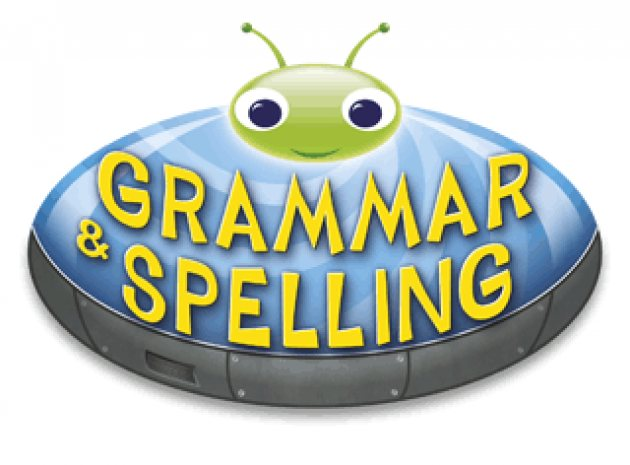 30 minsOnline maths games 30 minsPiano Room children: https://mathszone.co.uk/number-facts/number-bonds-to-20/brilliant-beadstring-ict-games/ Year 3: https://mathsframe.co.uk/en/resources/resource/116/telling-the-time Year 4:http://www.ictgames.com/mobilePage/capacity/index.html Year 5/6 : https://www.topmarks.co.uk/carroll-diagrams/2d-shapes Topic lesson:https://classroom.thenational.academy/lessons/how-did-the-romans-change-britain-60r3gt Online maths games 30 minsPiano Room children: https://mathszone.co.uk/number-facts/number-bonds-to-20/brilliant-beadstring-ict-games/ Year 3: https://mathsframe.co.uk/en/resources/resource/116/telling-the-time Year 4:http://www.ictgames.com/mobilePage/capacity/index.html Year 5/6 : https://www.topmarks.co.uk/carroll-diagrams/2d-shapes Topic lesson:https://classroom.thenational.academy/lessons/how-did-the-romans-change-britain-60r3gt PEhttps://www.youtube.com/channel/UCLNV8D56t6RV0wbsPnbnYeA FridayNON PUPIL DAYHave a wonderful half term!Make sure you read lots of books and on bug club, practice your times tables on TT Rockstars and spellings on Spelling Shed.See you on the 2nd November!Miss Watts :) NON PUPIL DAYHave a wonderful half term!Make sure you read lots of books and on bug club, practice your times tables on TT Rockstars and spellings on Spelling Shed.See you on the 2nd November!Miss Watts :) NON PUPIL DAYHave a wonderful half term!Make sure you read lots of books and on bug club, practice your times tables on TT Rockstars and spellings on Spelling Shed.See you on the 2nd November!Miss Watts :) NON PUPIL DAYHave a wonderful half term!Make sure you read lots of books and on bug club, practice your times tables on TT Rockstars and spellings on Spelling Shed.See you on the 2nd November!Miss Watts :) NON PUPIL DAYHave a wonderful half term!Make sure you read lots of books and on bug club, practice your times tables on TT Rockstars and spellings on Spelling Shed.See you on the 2nd November!Miss Watts :) NON PUPIL DAYHave a wonderful half term!Make sure you read lots of books and on bug club, practice your times tables on TT Rockstars and spellings on Spelling Shed.See you on the 2nd November!Miss Watts :) 